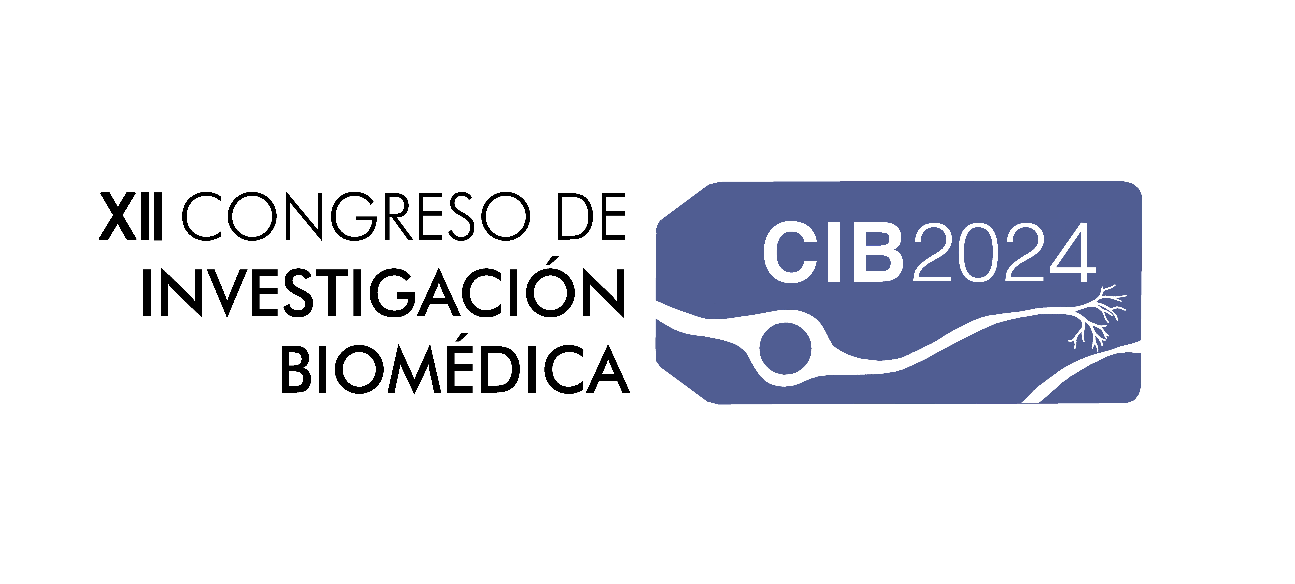  ABSTRACT SUBMISSION FORMDeadline: 28th JANUARY 2024RESEARCH TITLE: Click here to start writing.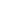 RESPONSIBLE AUTHOR(s): Click here to start writing.UNIVERSITY/INSTITUTION: Click here to start writing.LEVEL OF EDUCATION: Click here to start writing.FACULTY (if applicable): Click here to start writing. CONTACT EMAIL: Click here to start writing.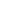 ACADEMIC TUTOR (if applicable): Click here to start writing.UNIVERSITY/INSTITUTION: Click here to start writing.DEPARTMENT/DEPARTMENTAL SECTION: Click here to start writing.ROLE: Click here to start writing.TITLEAuthor(s)InstitutionTOPIC RELEVANCEClick here to start writing.ABSTRACTClick here to start writing.BIBLIOGRAFÍAClick here to start writing.